FORMULÁRIO DE MATRÍCULAALUNO ESPECIALSolicito  minha matrícula no ____ trimestre  de 20___, nas seguintes disciplinas:Endereço atual do aluno(a): (rua, nº, bairro, cidade, CEP, complementos)________________________________________________________________________________________________________________________________________Telefone:________________________Celular:______________________________Araranguá, _________ de _________________________ de 20Obs.: A matrícula só será efetivada quando seja entregue na secretaria do PPGES este formulário, cópia de RG, CPF, diploma de graduação (ou atestado de matrícula que indique que os estudos de graduação estão em sua fase final). Caso o candidato tenha cursado no PPGES, pelo menos uma disciplina, em períodos letivos a partir de 2016, ficará dispensado da entrega da cópia dos documentos pessoais.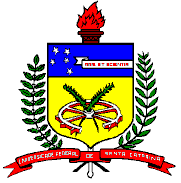 UNIVERSIDADE FEDERAL DE SANTA CATARINACAMPUS DE ARARANGUÁPROGRAMA DE PÓSGRADUAÇÃO EM ENERGIA E SUSTENTABILIDADE - PPGESNome do aluno(a):Nome da mãe: Data de nascimento:     /    /          Cidade/U.F.:R.G./Órgão expedidorCPF:Formação:Instituição de Formação:E-mail:CÓDIGODISCIPLINAPROFESSORASSINATURA